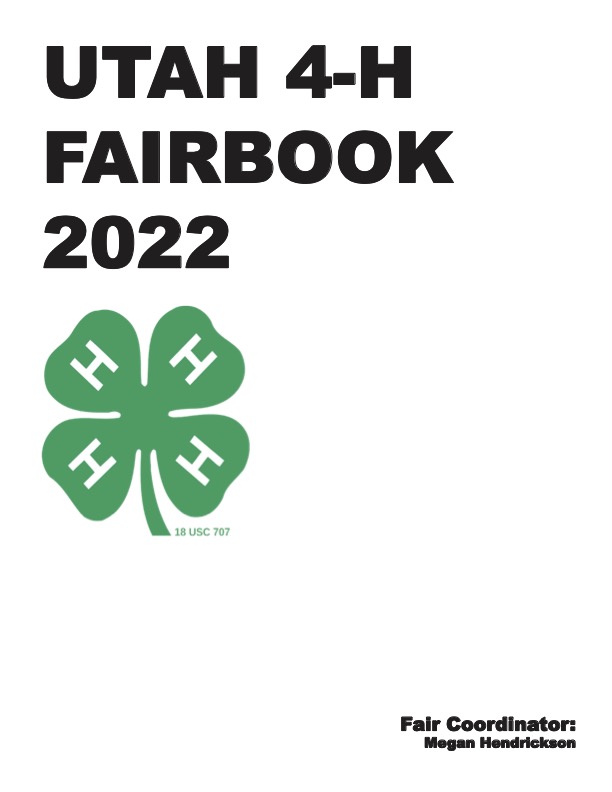 UTAH 4-H FAIRGENERAL RULESBETWEEN 9:00 AM TO 2:00 PM ON THURSDAY, SEPTEMBER 1st, 2022, counties are to send or bring all 4-H exhibits except crops and gardens to the 4-H Building near the South Gate (Deseret Building) at the Utah State Fairgrounds. Counties must sign up for a time beforehand. Crops and gardens exhibits must be brought BETWEEN 10:00 AM AND 12:00 PM ON WEDNESDAY, SEPTEMBER 7th, 2022.Counties are to enter all exhibits through the Online County Fair Program. Please print two “State Fair Entry” lists. Submit the completed lists with entries submitted at the State 4-H Building on THURSDAY, SEPTEMBER 1st, 2022. Information requested is as follows: name of county, class number, first and last name of the exhibitor, and a complete description (include color) of the exhibit as insurance against loss. The first list is to be in the order of class number, last name, first name and the second list in the order of last name, first name, class number. Complete descriptions are required!The following are requirements for 4-H member participation:4-H members must have been in the 3rd grade through the 12th grade and at least 8 years old on September 1, 2021.4-H members must be enrolled in the project in which the exhibit is entered.4-H members will be allowed to enter more than one exhibit per class, but no more than one exhibit per lot within the class. Exceptions to this rule are Food Preservation (3 bottles of different fruit and three bottles of different vegetables are allowed) and Gardening (may enter two exhibits in each lot but must be different varieties).4-H members will be allowed an unlimited number of total entries.As a result of the various growing seasons, fruits, vegetables, and vegetable creatures do not have to compete first at the County Level. However, they must be State Level quality. Please check with your county for requirements. Entries must be of state level quality to receive ribbon, premium, and pass to the fair.The following are requirements and information for exhibits:Posters must be 22” X 33” or smaller.Notebook binders must be 2 inches or smaller.Displays must be 4’ X 4’ or smaller and be free-standing.Collection boxes must be 325 square inches for bottom measurement or smaller and glass covers must open at the top or side of the box; the glass must be secured so that glass will not move when the box is properly displayed at the fair.Exhibits must have a completed exhibit card attached securely to it. Exhibits with more than one part must have an exhibit card attached to each part numbered 1 of 3, 2 of 3, 3 of 3, etc.Food items need to be of a quality to keep more than a week without refrigeration.Frozen food products are not acceptable. Do not send food items which will spoil quickly. Bread exhibits may be made by the traditional method or with a bread machine. Food will be sprayed after judging.Exhibits which are normally hung on the wall must provide some means for attachment to the wall (paintings, framed items, woodworking, wall-hangings, and articles using artificial or dried flowers).Exhibits must be well made so they are stable enough to be moved.Where display space is limited only selected articles may be shown.Baked products and gardening exhibits will not be returned without prior special arrangement.Items to be returned (hangers, pie pans, cake stands, etc.) must be marked with name of exhibitor and county.Please indicate if the item was made from a kit.Exhibits should not be school homework. If part of it was done in school, please include a note explaining what additional things the 4-H member did to make it also into a 4-H project.Counties are responsible to sign up for a time to collect the exhibits AFTER 12:00 PM AND BEFORE 4:00 PM ON MONDAY, SEPTEMBER 19th, 2022; all exhibits must be picked up at the 4-H Building near the South Gate at the Utah State Fair. Exhibits not picked up at that time will be taken to USU for distribution at a later date.The following judging and award guidelines will be used:All entries will be judged.Entries deemed to be of superior quality will be recognized as such and receive a State Fair Honor Award rosette.More than one entry per class may receive the State Fair Honor Award, but not more than 10% of the total entries in the department.Each 4-H member with entries in the Fair will receive at least one (1) gate admission pass.Entries will receive the following premiums: o Rosette - $2.00 o Blue - $1.50 o Red - $1.25 o White - $1.00DIVISION AAGRICULTURE, ENVIRONMENTAL, AND ANIMAL SCIENCECLASS AA – Agriculture & Animal ScienceLot 1: 	AGRISCIENCE POSTER – Poster that depicts your AgriScience project, should include the scientific method, hypothesis, materials & methods, results, and discussion.Lot 2: 	ANIMAL SCIENCE POSTER – Educational poster with any animal science related topic including but not limited to horse, livestock, or companion animal.Lot 3: 	HANDMADE EQUIPMENT/SUPPLIES – any item that you have made that relates to your agriculture or animal project. Includes but not limited to halters, feeders, stands, tack boxes toys, or habitats.Lot 4:	VIDEO DEMONSTRATIONS – recorded visual demonstrations related to your animal science project. Includes but not limited to Utah 4-H Pet Show Demonstrations, mini livestock workshops, or similar educational demonstrations.Lot 5: 	COLLECTIONS – any items collected and displayed. May include but is not limited to model horses, photo albums, equipment sets, and similar items.  Collections must be labeled.Lot 6: 	OTHER – Any other items related to agriculture and animal science that does not fit into any other lot.CLASS AB – Natural Resources and Outdoor EducationLot 1: 	POSTER PRESENTATION – Educational poster with any natural resource or outdoor education related topic.Lot 2: 	HANDMADE EQUIPMENT/SUPPLIES – Any item that you have made that relates to natural resources or outdoor education. Includes but not limited to outdoor product designs, camp sets, and tools.Lot 3: 	COLLECTIONS – any items collected and displayed. May include but is not limited to rocks, sands, artifacts, dried flowers, entomology, photo albums, and similar items.  Collections must be labeled.Lot 4:	OTHER – any other projects related to Natural Resources and Outdoor Education that does not fit into any other lot.DIVISION BARTCLASS BA – Arts and CraftsCLASS BB – Fine ArtsCLASS BC – PhotographyAll Photography should be mounted or framed in a 4x6, 5x7 or 8x10 size	Lot 1:	LANDSCAPE	Lot 2: 	PERSON/PORTRAIT	Lot 3: 	ANIMAL	Lot 4: 	ACTION	Lot 5: 	MACRO/CLOSE UP	Lot 6: 	ARCHITECTURE	Lot 7: 	4-H PROMOTION – photos of 4-H projects, community service, activities/events	Lot 8: 	PHOTO PORTFOLIO – Collection of at least 5 photos	Lot 9: 	OTHER – Photo that includes subject matter not detailed aboveCLASS BD – Woodworking	Lot 1: 	WOOD CARVING – Item made from carved wood	Lot 2: 	WOOD ENGRAVING/BURNING – Wooden item that has been engraved or burned	Lot 3: 	ITEMS MADE FROM KIT	Lot 4: 	OWN DESIGN / POWER TOOLS	Lot 5: 	OWN DESIGN / HAND TOOLS	Lot 6: 	OWN DESIGN / SHOP TECHNIQUES	Lot 7: 	FURNITURE REFINISHING	Lot 8: 	FURNITURE DESIGN/CONSTRUCTION	Lot 9: 	OTHER – all other projects that do not fit into a category aboveDIVISION CPERSONAL DEVELOPMENTCLASS CA – Youth Leadership & Civic EngagementCLASS CB – Career ReadinessRESUMESThe resume should represent a cumulative summary of the 4-H members background, skills, and accomplishments. The 4-H member should summarize their 4-H experience by highlighting their project involvement, activities, awards/recognitions, leadership experiences, and community service. Each year, applicants will need to update their information, maintaining the most pertinent information over time. Content should be clearly identified as 4-H or non-4-H; style of resume and formatting are at the discretion of the applicant. Applicants should include contact information, county, school grade, and year in 4-H. Maximum 2 pages.COVER LETTERSThe cover letter should be a narrative to accompany the resume. When applying for different 4-H contests, leadership roles, etc., the cover letter should be tailored to the requirements of the application. Maximum 1 page. Fair Objectives:Where did you first learn about your 4-H project and how did you become involved?What skills have you learned from your 4-H project this year and how will they be useful in the future?What goals do you have for next year based on your 4-H project experience and your future plans?How has 4-H helped you make decisions about your future?DIVISION DFAMILY CONSUMER SCIENCE & HEALTHY LIVINGCLASS DA – EMERGENCY PREPAREDNESS AND SAFETYLot 1: 	Please provide a notebook, poster or any other item or display that depicts your 4-H Emergency Preparedness or Safety project. Please provide a brief description of the exhibit.CLASS DB – FAMILY CONSUMER SCIENCE (Child Care, Interior Design, Finance) Lot 1:       TOY, PUPPET or STORY - created by the 4-H member used for child care.Lot 2: 	BABY SITTERS KIT – A baby sitter’s kit (contained in a storage container, sturdy box or draw string bag) containing at least eight involvement items for young children, four of which must be handmade by the 4-H member, the remaining may be commercial products.  The kit must specify the age range they have built the kit for.  Youth should label each itemLot 3:	INTERIOR DESIGN – Room décor (wall hangings, organizers, etc.), concept board, floorplan, or any other interior design related projectLot 4: 	FINANACE – Notebook, poster or any other item to display that depicts what you have learned about finance through 4-HLot 5:	OTHER -CHILD CARE, INTERIOR DESIGN, FINANCE OR FAMILY CONSUMER SCIENCE- Please provide a notebook, poster or any other item or display that depicts your 4-H Family Consumer Science Project. Please provide a brief description of the exhibit.CLASS DC – FOOD PREPARATION/COOKINGFood items must not require refrigeration. Must include recipe.	Lot 1: 	FOUR BAKED COOKIES	Lot 2: 	FOUR NON-BAKED COOKIES	Lot 3:	FOUR BAR COOKIES	Lot 4: 	FOUR MUFFINS	Lot 5: 	FOUR BROWNIES	Lot 6: 	LAYER CAKE – square, oblong or round - without frosting	Lot 7: 	INVENTED SNACK OR TRAIL MIX	Lot 8: 	FOUR PIECES OF CANDY	Lot 9: 	BAKED FRUIT PIE – A single or double crust	Lot 10:	INTERNATIONAL/ETHNIC FOOD PRODUCT	Lot 11: 	FOOD FOR A SPECIAL OCCASION	Lot 12: 	OUTDOOR COOKING DUTCH OVEN (cake, cornbread, biscuits)Lot 13:	OTHER: Any other food item not mentioned above or in bread class. Small items provide 4 items and large items provide 1 item.CLASS DCA – BREADSFood items must not require refrigeration. Must include recipe..CLASS DCB – CAKE/CUPCAKE DECORATINGExhibits of decorated cupcakes or cakes include:CLASS DCC – FOOD PRESERVATIONState Recommendations for County Fair Canning GuidelinesMany of the following requirements are based on SAFETY guidelines. ONLY those regarding presentation of exhibit or specific fair preferences are adaptable.SPECIAL RULES FOR HOME CANNINGCanning rules are based on safe food preservation guidelines from approved sources (National Center for Home Food Preservation (NCHFP), USU Extension and Pacific Northwest Extension, USDA, and Ball Canning). See: https://nchfp.uga.edu , http://canning.usu.edu, or www.freshpreserving.comOnly products of home kitchens are eligible.Products entered must have been prepared (by the person entering them) since the last state/county fair. Older products will not be accepted.All entries must be in clean, standard canning jars (e.g. no mayo jars) with new, single-use two piece lids and rings.A one-quart or pint jar constitutes an exhibit for fruit, vegetables or meat.One standard-size canning jar constitutes an exhibit for preserves, conserves, pickles, and relishes based on recommendations from an approved recipe.One pint or 1/2 pint jar with lid constitutes an exhibit for jellies and jams.Exhibits should be canned using research-tested recipes, i.e., USDA, Ball, pectin brand name or NCHFP guidelines issued 2009 or later. Processing adjustments for altitude, time or pressure must be made and explained on entry label. All fresh fruits, jams, jellies, pickles and relishes must be processed in a boiling water bath and properly sealed. Entries processed in a steam canner will not be accepted.No frozen jams or wax seals will be accepted. The presence of mold disqualifies a product.All meats and vegetables must be processed in a pressure canner.The exhibitor is requested to loosen the ring on the jar (so judges can remove ring and examine the head space).REQUIRED: All jars must be labeled with name of product, method (water bath or pressure), pack (hot or raw), length of processing time, pounds of pressure (if applicable), altitude, date, city, recipe source (see above) and when the dial gauge was last tested (Year) attached to the bottom of jar. If sweeteners other than sugar are used, include on label. Labels are available in advance from USU Extension Office or on their website.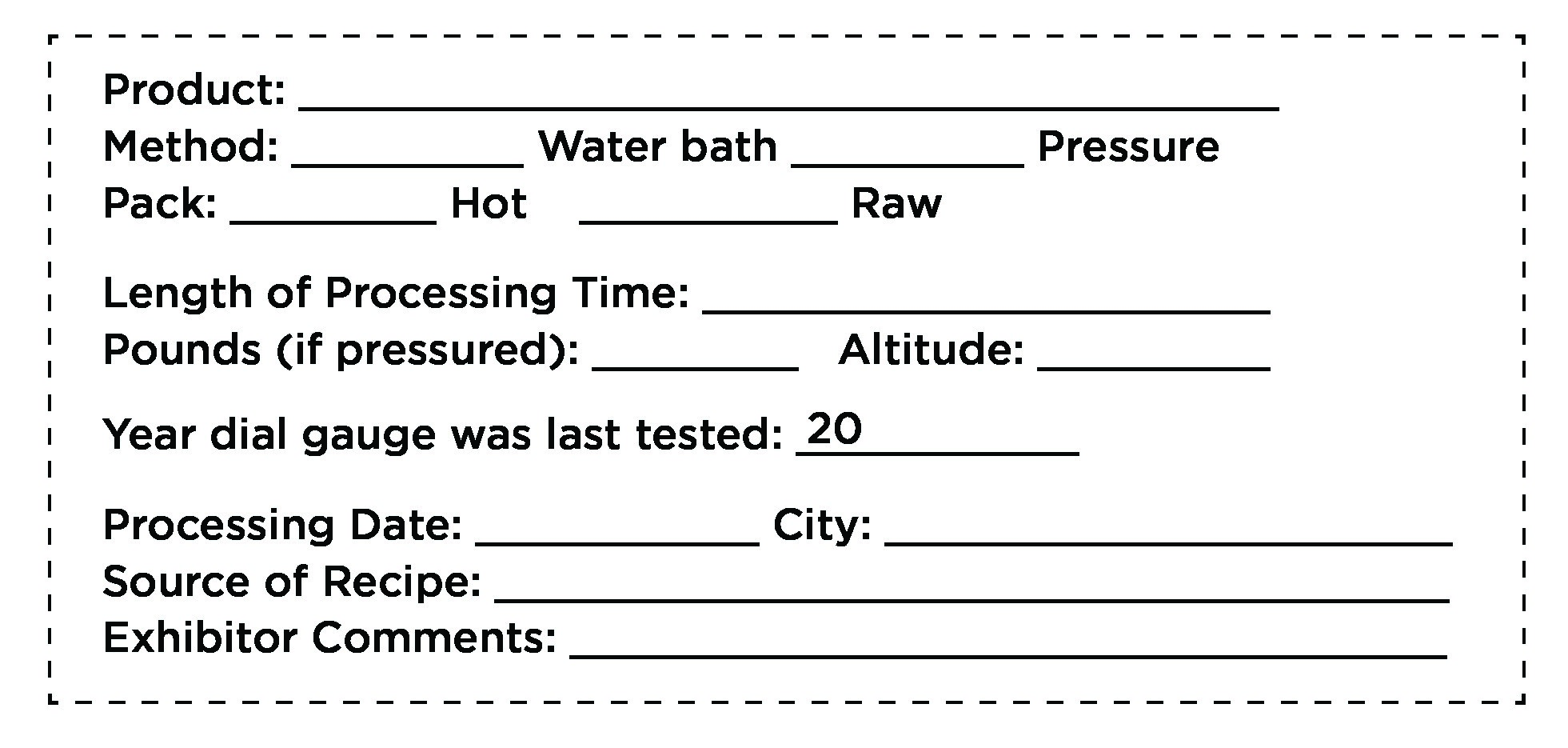 Enter one (1) appropriate size jar with completed label on bottom of jar to include the information listed in the General Foods Preservation Rules above.CLASS DCD – COOKING – NON-EDIBLECLASS DD - HEALTH & WELLNESSPlease provide a notebook, poster or any other item or display that depicts your 4-H project in Health & Wellness project. Please provide a brief description of the exhibit.	Lot 1: 	MENTAL HEALTH	Lot 2: 	EMOTIONAL HEALTH	Lot 3:	SOCIAL HEALTH	Lot 4: 	PHYSICAL HEALTH	Lot 5: 	HEALTHY RELATIONSHIPSCLASS DE – NEEDLE ARTSAn item made utilizing one of the following:	Lot 1: 	MACRAME - All articles made except jewelry such as necklace, bracelets etc.	Lot 2: 	EMBROIDERY AND APPLIQUE – An item made with: Black Work, Japanese, Bunka, Machine, Huck, Candlewicking, Open work/Cut work, Appliqué, Smocking, Chicken Scratch, Crewel, Hardanger, or other	Lot 3:	COUNTED CROSS STITCH	Lot 4: 	CROSS STITCH	Lot 5:	LACEWORK - Items utilizing one or more of the following: Needlelace, Lace Weaves, Tatting, Hairpin Lace, Filet Netting, Bobbin Lace, other	Lot 6:	NEEDLEPOINT - Items utilizing one or more of the following: Petit Point, Bargello, General Needlepoint, Other	Lot 7:	LATCH HOOK	Lot 8: 	ORIGINAL NEEDLECRAFT – Item made from own design, not a kit or patternCLASS DEA- KNITTING	Lot 1: 	KITCHEN ITEMS – potholders, dishcloths, etc	Lot 2: 	SMALL ARTICLES – hairbands, scrunchies, etc	Lot 3:	BABY ITEMS – dress, booties	Lot 4: 	SCARF, HAT, SLIPPERS, MITTENS, SOCKS	Lot 5:	SWEATERS	Lot 6:	AFGHAN	Lot 7:	LOOM KNITTING	Lot 8:	ADVANCED STITCHES – cables, Fair Isle, etc.	Lot 9:	Felted items	Lot 10:	OTHER – item related to Knitting not listed aboveCLASS DEB - CROCHETCLASS DEC – SPINNING AND WEAVINGLot 1: 	SPUN YARN – skeins should weigh at least 2 ounces and be properly tied in 4 places with self yarn. Should include a 3x5 card which describes fiber preparation, fiber content, techniques, and appropriate use.	Lot 2: 	WEAVING – Article made by weaving	Lot 3:	OTHER – item related to spinning and/or weaving.CLASS DF – SEWING CONSTRUCTIONCLASS DFA – QUILTING50% of quilt should be made by the exhibitor. Please include card explaining your quilting (ie. Did you piece it, quilt it, someone else quilt it, etc.). It is customary to piece the quilt and have assistance with quilting. Regardless of size of quilt, it will be judged on skills utilized. **Pillowcases should be entered in quilting.	Lot 1: 	TIED QUILTS/PIECED	Lot 2: 	TIED QUILT/WHOLE	Lot 3:	RAG QUILTS	Lot 4: 	   PIECED QUILT TOP – (binding and/or quilting done professionally – please indicate.	Lot 5:	 PIECED QUILTS, MACHINE – 4-H member machine quilted.	Lot 6:	PIECED QUILTS, HAND – 4-H member hand quilted	Lot 7:	     APPLIQUED QUILT TOP – (binding and/or quilting done professionally – please indicate.	Lot 8:	APPLIQUÉD QUILTS, MACHINE – 4-H member machine quilted	Lot 9:	APPLIQUÉD QUILTS, HAND – 4-H member hand quilted	Lot 10: 	WALL HANGINGS	       Lot 11:         MINKY FABRIC – Quilt made using minky fabric	Lot 12: 	OTHER – item related to Quilting not listed above – quillow, etc.CLASS DFB – CLOTHING/TEXTILES/MODELINGLot 6:     FABRIC CRAFT - doll, wreath, basket, wall hanging, or other non-clothing and/or non-   sewn item mostly made from fabricDIVISION ESCIENCE, TECHNOLOGY, ENGINEERING & MATHCLASS EA – Biological Science (entomology, bees vet science)	Lot 1: 	VETERINARY SCIENCE	Lot 2: 	FOOD SCIENCE	Lot 3:	POULTRY SCIENCE / EMBRYOLOGYLot 4: 	PLANT SCIENCE Lot 5:	BIOLOGYCLASS EB – Engineering (mechanical, aerospace, coding, electrical, robotics)	Lot 1: 	MECHANICAL ENGINEERING	Lot 2: 	CIVIL ENGINEERNG	Lot 3:	ELECTRONIC ENGINEERING	Lot 4: 	ARCHITECTURAL ENGINEERING	Lot 5:	AEROSPACE ENGINEERING	Lot 6:	AUTOMOTIVE	Lot 7:	ELECTRONICSLot 8:	COMPUTER SCIENCE AND COMPUTATIONAL THINKING Lot 9:	ROBOTICSCLASS EC – Physical Science (physics, chemistry, earth science)	Lot 1: 	CHEMISTRY	Lot 2: 	PHYSICS	Lot 3:	EARTH SCIENCECLASS ED – Social Science: Archaeology, anthropology misc. sciences)	Lot 1: 	ARCHAEOLOGY	Lot 2: 	ANTHROPOLOGY	Lot 3:	HISTORYLot 4:        GENEOLOGYLot 5:        OTHER***SEE CLASS AA FOR AGRISCIENCEDIVISION FGENERAL 4-HCLASS FA – General 4-HLot 1: 	Please provide a notebook, poster or any other item or display promotes equity, access and inclusion in 4-H.Lot 2:         Please provide a notebook, poster or any other item or display promotes or markets 4-H.Lot 3:	Please provide a notebook, poster or any other item or display that depicts your 4-H project that doesn’t fall within any other lot mentioned above.CLASS FB – Cloverbud – (For county fair use only) Lot 1: Any exhibit for cloverbud age 4-H youth.DIVISION GPLANTSCLASS GA – FLOWER GARDENING/HOUSE PLANTSThe number of flowers required for each exhibit follows each flower type.CLASS GB – GARDENS – FRUIT/VEGETABLEAny garden fruit or vegetable grown by a 4-H participant. Exhibit is to meet stated requirements explained in the Utah 4-H Vegetable Garden Manual. All exhibits entered are to be identified by the variety used. Each participant is allowed to enter up to 2 exhibits in each lot, but must be different varieties. Single exhibits should contain the following number for display:Lot 1: Lot 2: Lot 3:Lot 4: Lot 5: Lot 6: Lot 7: Lot 8: Lot 9: Lot 10:Lot 11: Lot 12: Lot 13:Lot 14: Lot 15: Lot 16: Lot 17:BOONDOGGLE – item made primarily of boondoggle – i.e. keychain, figure, etc.METAL – item cut from metal, made primarily of metal, pieced/welded together with metalPAINTED WOOD CRAFTS – item made of wood that was painted by the youthVINYL LETTERING/IMAGERY – item created using vinylLEGOS, FROM KIT – Legos, k’nex, etc. that were built from a kitLEGOS, ORIGINAL DESIGN – Legos, k’nex, etc. that were built into an original designGLASS ETCHING – Glass item that was etched by youth3D PRINTING – Item that has been created using a 3D printerBEADING – Item made from craft beads that is not jewelry (pony beads, melted beads, other)JEWELRY – Single item or set of necklace, bracelet, ring, earring or other type of jewelry made from any material.LEATHER CRAFT – Stamping, carving, tooling, lacing or stitching on a leather itemPAPER CRAFT – Stationary, origami, paper dolls, scrapbooking, etc.STENCILING – Uses stenciling techniques (sign, wall hanging, dishtowel, article of clothing, etc.)PLASTIC CANVAS – Decoration, picture frame, basket or other item created with plastic canvasDUCT TAPE – Item that has been created using duct tapePIXELATIONS – Item made using individual units to create one image (perler beads, diamond art, etc..)OTHER – Any item crafted by the 4-Her that does not fit into the above categoryLot 1: Lot 2: Lot 3: Lot 4:Lot 5: Lot 6:Lot 7:Lot 8:Lot 9: Lot 10:Lot 11:Lot 12:Lot 13:Lot 14:Lot 15:Lot 16:Lot 17:Lot 18:Lot 19:Lot 20:Lot 21:CERAMICS – Painted or glazed ceramicsPOTTERY – Any piece created by youth using pottery techniquesSCULPTURE – Paper or Paper MacheSCULPTURE – WireSCULPTURE – ClaySCUPLTURE – Made from any other medium not listed aboveDRAWING – Pencil/Sketch.  Can be colored or lead pencilDRAWING – Oil PastelDRAWING - ChalkDRAWING – Marker, Pen/Ink, Crayon or any other medium not listed aboveDRAWING PORTFOLIO – Collection of at least 5 drawingsPAINTING – WatercolorPAINTING – AcrylicPAINTING – OilPAINTING – From Kit / Paint-By-NumberCALLIGRAPHY – Any item demonstrating a youth’s calligraphy/penmanshipGRAPHIC / DIGITAL ARTS – Work of art created utilizing computer technologyWRITING – Poem, short story or other written workPERFORMING ARTS - D Dance, vocal, composed music, acting, etc. Must be submitted via Flash Drive OnlyFILM – Any film project created by youth.  Must be submitted by Flash Drive OnlyOTHER – Any project that does not fit into the above categoryLot 1: Lot 2: Lot 3:Lot 4: Lot 5: LEADERSHIP – Exhibit that shows learning about leadership skills and influencing others in a positive wayCIVIC EDUCATION – notebook, poster or other display that depicts your 4-H project related to government, history, culture, etc.CIVIC ENGAGEMENT – notebook, poster or other display that depicts your 4-H project related to civic responsibility and/or social justice, etc.SERVICE – Exhibit that shows an experience in a Service Learning projectOTHER – any display that depicts learning about leadership & Civic Engagement that does not fit into a lot aboveLot 1: Lot 2: Lot 3:CAREER PATHWAY – Please provide a notebook, poster or any other item or display that depicts how your 4-H project is preparing you for a career. Please provide a brief description of the exhibit.CAREER READINESS SKILLS – Please provide a notebook, poster, or any other item or display that depicts how your 4-H project is preparing you for one or more of the following topics: job interviews, resume development, scholarship applications, job applications, college applications, talent development, acting professionally, showing respect in the workplace, reducing academic stress.4-H PORTFOLIO – 4-H Portfolios are the combination of a resume and cover letterLot 1: Lot 2: Lot 3:Lot 4: Lot 5: Lot 6: Lot 7: Lot 8: Lot 9: QUICK BREAD - one loafFOUR PRETZELSFOUR BAKING POWDER BISCUITSFOUR BREADSTICKS OR YEAST ROLLS (not a sweet roll)WHITE BREADSPECIALTY GRAIN (whole wheat, rye, oat)SWEET YEAST BREAD OR FOUR SWEET ROLLSINTERNATIONAL BREAD - one loafCREATIVE BREAD/BREAD SCULPTURE - one display, use of a bread machine or purchased frozen dough optionalLot 1: Lot 2: Lot 3:Lot 4: Lot 5:Lot 6: Lot 7: Lot 8:FOUR CUPCAKES Design applied with colored sugar, coconut, candies, etc.; all decorations must be edibleFOUR CUPCAKES Design using at least 3 different types of decorating tips.SINGLE-LAYER – (8 or 9 inch round or square or a 9 X 13 inch oblong) or cut-up with design applied with colored sugar, coconut, candies, etc.; all decorations must be edible. The roundplain, star and shell tips may be used but are not required.SINGLE- LAYER OR TWO-LAYER – using at least 3 different types of decorating tips. Drop flowers and striping methods are acceptable.TWO-LAYER, CHARACTER, 3D OR DOLL – using 4 or more types of decorating tips and advanced techniques. Such as drop or flat surface flowers and flowers made on a flat flower nail.DECORATED CAKE USING STYROFOAM OR OTHER NON-EDIBLE FRAMEDECORATED CAKE USING FONDANTCREATE YOUR OWN PROJECT – suggestions include flowers made on a lily nail, figure piping, string work, tier cakes with separators and pillars.Lot 1: Lot 2: Lot 3:Lot 4: Lot 5: Lot 6: Lot 7: Lot 8: Lot 9: Lot 10:CANNED FRUITS – limit of 3 bottles of different fruitsCANNED JAM/JELLY – or a reduced sugar fruit spread (no freezer jams accepted)CANNED VEGETABLES – limit of 3 bottles of different vegetablesCANNED TOMATO PRODUCTSALSACANNED PICKLES OR PICKLED PRODUCTCANNED MEATSCANNED COMBINATION PRODUCTDEHYDRATED FOODSFREEZE-DRIED FOODSLot 1: Lot 2: Lot 3:Lot 4:TABLE SETTING AND CENTERPIECE – for special occasion (For county fair use only)BEGINNING RECIPES - 30 recipes legibly written or typed in file or book.ADVANCED RECIPES - 60 recipes legibly written or typed in file or book.OTHER: Please provide a notebook, poster or any other item or display that depicts your 4-H foods, cooking or nutrition project. Please provide a brief description of the exhibit.Lot 1: Lot 2: Lot 3:Lot 4: Lot 5:Lot 6:Lot 7:Lot 8:Lot 9:KITCHEN ITEMS – potholders, dishcloths, towel tops, scrubbies, etcSMALL ARTICLES – hairbands, scrunchies, etcBABY ITEMS – dress, bootiesSCARF, HAT, SLIPPERS, MITTENS, SOCKSSWEATERSAFGHANDOLLS – doll clothes, toysEDGING ON ARTICLES – blankets, burp cloths, bibs, etcOTHER – item related to Crochet not listed aboveLot 1: Lot 2: Lot 3:Lot 4: Lot 5:Lot 6:Lot 7:Lot 8:Lot 9:Lot 10: Lot 11: Lot 12:Lot 13: Lot 14:PILLOWCASEPILLOWDRAWSTRING BAG/CAMP BAGBACKPACK, DUFFEL BAG, FANNY PACK, HANDBAGAPRONCLOTHING REMADE – garment must be cut into or taken apart in some way in the “redesign” process – ie: skirt made of Levi pants, etc. May include before and after picture.SHORTS, CAPRIS, PANTS – with casing – elastic or drawstring waistbandSHORTS, CAPRIS, PANTS – with waistband or facingSKIRT – with casing – elastic or drawstring waistbandSKIRT – with waistband or facingVESTPAJAMA SET, NIGHTGOWN, ROBE OR LOUNGEWEAR (Single pajama pants should be entered in lot 7)JUMPERSHIRT / BLOUSEPILLOWCASEPILLOWDRAWSTRING BAG/CAMP BAGBACKPACK, DUFFEL BAG, FANNY PACK, HANDBAGAPRONCLOTHING REMADE – garment must be cut into or taken apart in some way in the “redesign” process – ie: skirt made of Levi pants, etc. May include before and after picture.SHORTS, CAPRIS, PANTS – with casing – elastic or drawstring waistbandSHORTS, CAPRIS, PANTS – with waistband or facingSKIRT – with casing – elastic or drawstring waistbandSKIRT – with waistband or facingVESTPAJAMA SET, NIGHTGOWN, ROBE OR LOUNGEWEAR (Single pajama pants should be entered in lot 7)JUMPERSHIRT / BLOUSELot 15:Lot 16:Lot 17:Lot 18:Lot 19: Lot 20: Lot 21:Lot 22: Lot 23:Lot 24:Lot 25:Lot 26:Lot 15:Lot 16:Lot 17:Lot 18:Lot 19: Lot 20: Lot 21:Lot 22: Lot 23:Lot 24:Lot 25:Lot 26:Lot 15:Lot 16:Lot 17:Lot 18:Lot 19: Lot 20: Lot 21:Lot 22: Lot 23:Lot 24:Lot 25:Lot 26:CASUAL DRESSCOAT, JACKET, OR OUTERWEARMULTI-PIECE OUTFIT (2 or 3 piece, not tailored) – t-shirt and pantsSPECIAL OCCASION DRESS / FORMAL OR EVENING WEARTAILORING (2 or 3 piece outfit)ACTION WEAR (using stretchable fabrics) – swimsuits, leotards, lingerie, biking shorts and shirts.CREATE YOUR OWN FABRIC–clothing, home decorations, gifts, wall hangings, accessories, or whatever you choose to make with the fabric you have created.SEWING FOR ANIMALS–aprons, saddlebags, tool carriers, cloth carriers, garment bags, hat tote, rope and boot bags, hay and feed bags, pads or beds, animal coats, bird cage covers, leg wraps, tail wraps, saddle blankets, chaps, dusters, etc.SOFT SCULPTURE – stuffed doll, animal, or other figure utilizing soft sculpture techniquesSEWN FLEECE PROJECTS – Any item constructed from fleece. Exhibits may include: mittens, hats, outerwear, blankets, pillows, boas, etc.SEWING FOR DOLLS – any article of sewn clothing made for a dollOTHER CREATIVE SEWN TEXTILE ITEMCASUAL DRESSCOAT, JACKET, OR OUTERWEARMULTI-PIECE OUTFIT (2 or 3 piece, not tailored) – t-shirt and pantsSPECIAL OCCASION DRESS / FORMAL OR EVENING WEARTAILORING (2 or 3 piece outfit)ACTION WEAR (using stretchable fabrics) – swimsuits, leotards, lingerie, biking shorts and shirts.CREATE YOUR OWN FABRIC–clothing, home decorations, gifts, wall hangings, accessories, or whatever you choose to make with the fabric you have created.SEWING FOR ANIMALS–aprons, saddlebags, tool carriers, cloth carriers, garment bags, hat tote, rope and boot bags, hay and feed bags, pads or beds, animal coats, bird cage covers, leg wraps, tail wraps, saddle blankets, chaps, dusters, etc.SOFT SCULPTURE – stuffed doll, animal, or other figure utilizing soft sculpture techniquesSEWN FLEECE PROJECTS – Any item constructed from fleece. Exhibits may include: mittens, hats, outerwear, blankets, pillows, boas, etc.SEWING FOR DOLLS – any article of sewn clothing made for a dollOTHER CREATIVE SEWN TEXTILE ITEMLot 1: Lot 2: Lot 3:Lot 4: Lot 5: DECORATE YOUR DUDS – EMBELLISHED GARMENT - jeans, jackets, t-shirts, vests, shorts, or any clothing article decorated creatively with appliqué, lace, buttons, bows or other items, accessories such as hats, shoes and jewelry may be included.DECORATE YOUR DUDS – FABRIC ALTERED GARMENT – fabric is tie-dyed, sun-dyed, painted, pieced, or otherwise altered while creating garment.COSPLAY – any costume put together by youth that is not all a sewn, multi piece outfit as in DF Lot 19OTHER – non-sewn Creative Textile items not listed above - includes non-sewn fleece projects.DISPLAY – Please provide a notebook, poster or any other item or display that depicts your 4-H project in Clothing and Textiles that is not Sewing Construction. Please provide a brief description of the exhibit.Lot 1: Lot 2: Lot 3:Lot 4: Lot 5:Lot 6:Lot 7:Lot 8:Lot 9:Lot 10: Lot 11: Lot 12:Lot 13: Lot 14:Lot 15:Lot 16:Lot 17:Lot 18:ANNUALS – 3 or more stems each from any type or variety annualPERENNIALS – 3 stems of any type or variety perennialGLADIOLI – single stem, named varietyBORDER AND ROCK PLANTS – 3 clustersDAHLIAS AND ZINNIAS – single specimen, named varietyEVERLASTINGS AND OTHERS FOR DRYING – single specimen, named varietyMARIGOLDS – 3 blossoms, named varietyPANSIES – 3 blossoms, named varietyPETUNIAS – 3 blossoms, named varietyFLOWERING VINES – 3 specimens, named varietyROSES – All foliage and thorns removed from stems to the first bud, cluster, or flower, except for shrub and species - 3 blossoms, named varietyLILIES – All foliage removed from stem – 1 stem, named varietySUNFLOWERS – single specimen, named varietyMISCELLANEOUS – 3 blossoms, named varietyGENERAL GARDEN DISPLAY – Largest number of different flower species, best collection of 6 different flower species, best bloom in your gardenARRANGEMENTS – Dried, Fresh or Artificial floral arrangementsHOUSE PLANTSOTHERLot 1: Lot 2: Lot 3:Lot 4: Lot 5:Lot 6:Lot 7:Lot 8:Lot 9:Lot 10: Lot 11: Lot 12:Lot 13: Lot 14:Lot 15:Lot 16:Lot 17:Lot 18:Lot 19: Lot 20: Lot 21:Lot 22: Lot 23:Lot 24:Lot 25:Lot 26:Lot 27:APPLES – 3 fruitsAPRICOTS – 3 fruitsBEANS, LIMA – (fresh), 5 podsBEANS, SNAP – (fresh), 5 podsBEETS – (fresh, washed, tops off), 3 rootsBRAMBLE FRUIT – raspberries, blackberries, etc, 10 fruitsCARROTS – (fresh, washed, tops off), 3 rootsCABBAGE – (trimmed), 1 headCAULIFLOWER – (trimmed), 1 headCANTALOUPE – [Muskmelon] (firm, ripe), 1 fruitCELERY – (trimmed, washed), 1 plant or stalkCORN, SWEET – (husked, table maturity), 3 earsCUCUMBERS – (for slicing), 3 fruitsEGGPLANTS – 1 fruitGARLIC – 3 bulbsGRAPES – 1 clusterHERBS – 3 sprigsLETTUCE – (trimmed), 1 headNUTS – peanuts, walnut, hazelnut, pistachio, 10 nutsONIONS – (washed and trimmed), 3 bulbsORNAMENTAL GOURDS – 1 of a large variety or 3 of a small varietyOTHER SMALL FRUIT – strawberries, gooseberries, currants, etc, 10 fruitsPARSNIPS – fresh, washed, tops off, 3 rootsPEAS – 5 podsPEACHES – 3 fruitsPEARS – 3 fruitsPEPPERS – Hot Varieties, 3 fruitsLot 28: Lot 29: Lot 30: Lot 31: Lot 32:Lot 33:Lot 34:Lot 35:Lot 36:Lot 37: Lot 38:Lot 39: Lot 40:Lot 41:Lot 42:Lot 43:Lot 44:PEPPERS – Sweet, 3 fruitsPLUMS – 3 fruitsPOTATOES – 3 tubersPUMPKIN – medium size, 1 fruitSQUASH – summer (table maturity), 3 fruitsSQUASH – winter (small varieties, mature), 3 fruitsSQUASH – winter (large varieties, mature), 1 fruitSWISS CHARD – (roots attached and washed), 1 large plantTOMATOES – (mature- green, tops on or red, tops off), 3 fruitsTOMATOES – Cherry Varieties (mature, tops off), 5 fruitsTOMATOES – Paste Varieties (red, tops off), 3 fruitsTURNIPS – (fresh, washed, tops off), 3 rootsWATERMELON – (firm ripe), 1 fruitOTHER – fruit or vegetable, properly named and prepared. (The number to be entered should be the same as similar fruit/vegetables listed.)GARDEN CORNUCOPIA - 4 to 6 kinds of garden fruits and/or vegetables of the number listed above and arranged for group display. Each part of the entry must have the proper variety identified.ORGANIZATION PLAN FOR GARDEN PROJECT - This project is especially for members in counties where the harvest may be over or where fruits and vegetables may not yet have matured. Using any form (i.e. usb, poster, or notebook), member is to present their plan for planting a garden and harvesting the produce. List (or diagram) garden size and directional exposure; the location, date, and amount and variety of seed to be planted; anticipated costs for water, fertilizer, seeds and plants; and anticipated use of the harvest.VEGETABLE ART - Create anything you’d like using a variety of fruits and vegetables. Seeds, nuts, and edible flowers are also okay. Please include the title. At least half of the creature must be from produce grown by the 4-Her.